27.05.2022 г.в МКОУ Анненковская СШ» проведена познавательная игра- путешествие: «В стране Финансия»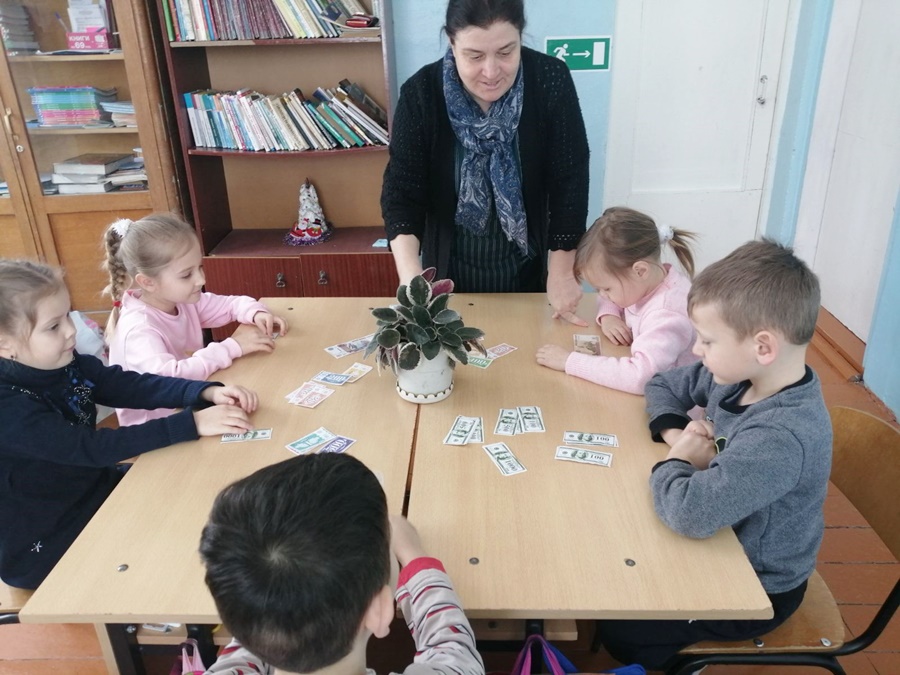 В МОУ Выровская СОШ прошла беседа «Азбука финансовой грамотности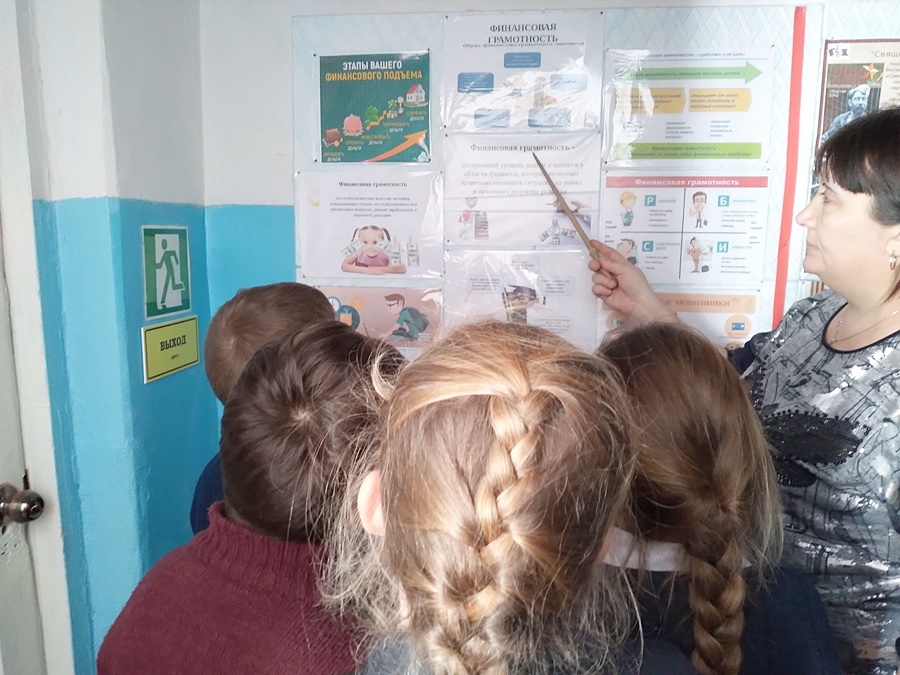 МКОУ «Карлинская средняя школа им.И.С.Полбина»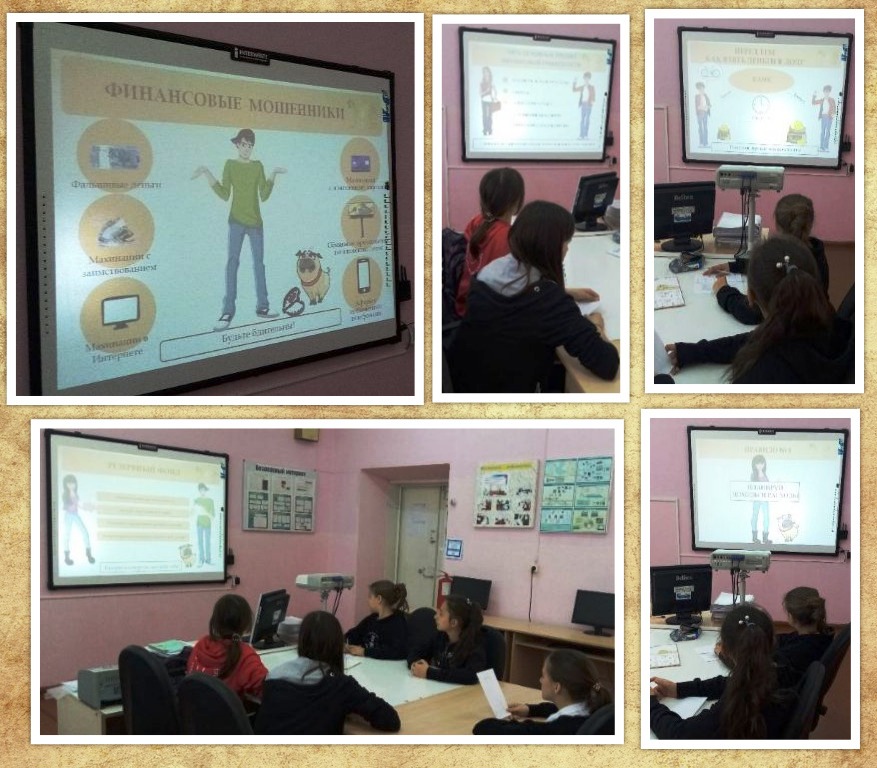 